Formulaire de Préinscription à la cantine pour septembre 2022Pour les élèves de 6ème, 5ème, 4ème A remettre avant le 20 juin 2022au service Gestion/Intendance Pas de renouvellement d’inscription à la cantine en cas de créance non soldée.Les élèves sont inscrits par défaut pour le forfait indiqué ci-dessous.Ce forfait pourra être ajusté à la rentrée en fonction de l’emploi du temps, toutes modifications doivent être faites sur courrier écrit et déposé au service Gestion/Intendance et ce jusqu’au : 24 septembre 2022Email du parent responsable :......................................................................……….....................@.................................................................NOM de l’élève :                                                                                Prénom :Date de naissance :Classe en septembre 2022 : 6EME              5EME                       4EME                        3EME Déjeunera à la demi-pension les jours suivants : (cochez les cases correspondantes aux jours choisis)Lundi           Mardi          Mercredi           Jeudi           Vendredi Nombre de joursDate et signature des parents :Aucun désistement en cours d’année ne sera accepté sauf circonstances exceptionnelles dûment justifiées.Aucune remise ne sera faite pour inscription tardive ;En juin aucune remise d’ordre pour départ anticipé en vacances ne sera faite, la demi-pension restant ouverte jusqu’au 30 juin 2023Recto/versoFormulaire de Préinscription à la cantine pour septembre 2022Pour les élèves de 6ème, 5ème, 4ème A remettre avant le 20 juin 2022au service Gestion/Intendance Pas de renouvellement d’inscription à la cantine en cas de créance non soldée.Les élèves sont inscrits par défaut pour le forfait indiqué ci-dessous.Ce forfait pourra être ajusté à la rentrée en fonction de l’emploi du temps, toutes modifications doivent être faites sur courrier écrit et déposé au service Gestion/Intendance et ce jusqu’au : 24 septembre 2022Email du parent responsable :......................................................................……….....................@.................................................................NOM de l’élève :                                                                                Prénom :Date de naissance :Classe en septembre 2022 : 6EME              5EME                       4EME                        3EME Déjeunera à la demi-pension les jours suivants : (cochez les cases correspondantes aux jours choisis)Lundi           Mardi          Mercredi           Jeudi           Vendredi Nombre de joursDate et signature des parents :Aucun désistement en cours d’année ne sera accepté sauf circonstances exceptionnelles dûment justifiées.Aucune remise ne sera faite pour inscription tardive ;En juin aucune remise d’ordre pour départ anticipé en vacances ne sera faite, la demi-pension restant ouverte jusqu’au 30 juin 2023Recto/versoPréinscription demi-pension 2022-2023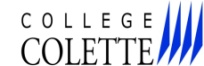 Informations familles La Métropole de Lyon a instauré une tarification unique pour les repas.La tranche tarifaire à appliquer est déterminée au début de l’année scolaire en fonction du Quotient Familial.Vous pouvez inscrire vos enfants pour 1, 2, 3, 4 ou 5 jours par semaine, le ou les jours choisis étant fixes. Le calcul du montant du forfait élève pour un DP5 jours, par exemple s’obtient en multipliant le tarif unitaire attribué à l’élève par le nombre de jours de fonctionnement de la demi-pension pour le trimestre. Les autres forfaits sont fractionnés et arrondis sur le forfait DP5 jours : 1/5 ; 2/5 ; 3/5 ; 4/5.Trois factures éditées dans l’année remises aux élèves et envoyées par mailDébut novembre pour le 1er trimestre de septembre à Décembre 2022Fin Janvier pour le 2ème trimestre de janvier à Mars 2023Fin Avril pour le 3ème trimestre d’avril à juin 2023Tout élève dont une créance ne sera pas réglée pourra être radié de la demi-pension.Les remises d’ordre faites automatiquement :Départ définitif de l’élèveStageVoyage et sortie Exclusion définitive de la demi-pension ou du collège avec un délai de carence de 5 jours ouvrés consécutifs.Les remises d’ordre sur justificatifs à rapporter à l’intendance :Avec un délai de carence de 5 jours ouvrés consécutifs, sur justificatif pour motif de maladie de l’élève.Sans délai de carence pour suivi d’une pratique religieuse (avec préavis d’une semaine, les dates figurant au Bulletin Officiel faisant foi)En juin aucune remise d’ordre pour départ anticipé en vacances ne sera faite, le collège et la demi-pension restant ouverts jusqu’au 30 juin 2023.Les élèves sont inscrits par défaut pour le forfait indiqué.Ce forfait pourra être ajusté à la rentrée en fonction de l’emploi du temps et ce jusqu’au : VENDREDI 24 SEPTEMBRE 2022 sur courrier écrit et déposé au service gestion/ intendance en indiquant nom, prénom et classe de l’élève et les jours ou mangera l’élève.Recto/versoPréinscription demi-pension 2022-2023Informations familles La Métropole de Lyon a instauré une tarification unique pour les repas.La tranche tarifaire à appliquer est déterminée au début de l’année scolaire en fonction du Quotient Familial.Vous pouvez inscrire vos enfants pour 1, 2, 3, 4 ou 5 jours par semaine, le ou les jours choisis étant fixes. Le calcul du montant du forfait élève pour un DP5 jours, par exemple s’obtient en multipliant le tarif unitaire attribué à l’élève par le nombre de jours de fonctionnement de la demi-pension pour le trimestre. Les autres forfaits sont fractionnés et arrondis sur le forfait DP5 jours : 1/5 ; 2/5 ; 3/5 ; 4/5.Trois factures éditées dans l’année remises aux élèves et envoyées par mailDébut novembre pour le 1er trimestre de septembre à Décembre 2022Fin Janvier pour le 2ème trimestre de janvier à Mars 2023Fin Avril pour le 3ème trimestre d’avril à juin 2023Tout élève dont une créance ne sera pas réglée pourra être radié de la demi-pension.Les remises d’ordre faites automatiquement :Départ définitif de l’élèveStageVoyage et sortie Exclusion définitive de la demi-pension ou du collège avec un délai de carence de 5 jours ouvrés consécutifs.Les remises d’ordre sur justificatifs à rapporter à l’intendance :Avec un délai de carence de 5 jours ouvrés consécutifs, sur justificatif pour motif de maladie de l’élève.Sans délai de carence pour suivi d’une pratique religieuse (avec préavis d’une semaine, les dates figurant au Bulletin Officiel faisant foi)En juin aucune remise d’ordre pour départ anticipé en vacances ne sera faite, le collège et la demi-pension restant ouverts jusqu’au 30 juin 2023.Les élèves sont inscrits par défaut pour le forfait indiqué.Ce forfait pourra être ajusté à la rentrée en fonction de l’emploi du temps et ce jusqu’au : VENDREDI 24 SEPTEMBRE 2022 sur courrier écrit et déposé au service gestion/ intendance en indiquant nom, prénom et classe de l’élève et les jours ou mangera l’élève.Recto/verso